Ranking najlepsze laptopy do 1500Planując zakup laptopa, nawet z najniższej półki cenowej warto zrobić odpowiednie rozeznanie, aby nie kupować kota w worku. Niestety nie każdy ma na to czas, wówczas z pomocą przyjdzie Ci ranking: najlepsze laptopy do 1500 zł.Na co zwrócić uwagę przy zakupie laptopa? Przede wszystkim zastanów się, jakiego komputera potrzebujesz oraz jakiego rozmiaru szukasz. Obecnie coraz więcej osób szuka laptopa podręcznego o niewielkich wymiarach.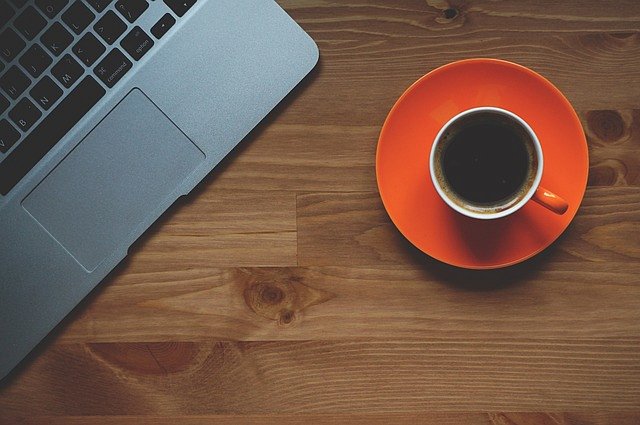 Ranking najlepsze laptopy do 1500Obecnie dostępnych na rynku jest wiele różnego rodzaju laptopów, ale na które z nich warto zwrócić uwagę? Czy wśród nich znajdziesz komputer, który będzie towarzyszyć Ci przez długie lata? Z pewnością! Już wśród tych najtańszych laptopów można znaleźć uniwersalne urządzenia. Zwróć koniecznie na jego specyfikację, ale pamiętaj, że podzespoły to nie wszystko. Wybierz najlepszego laptopa dla siebie.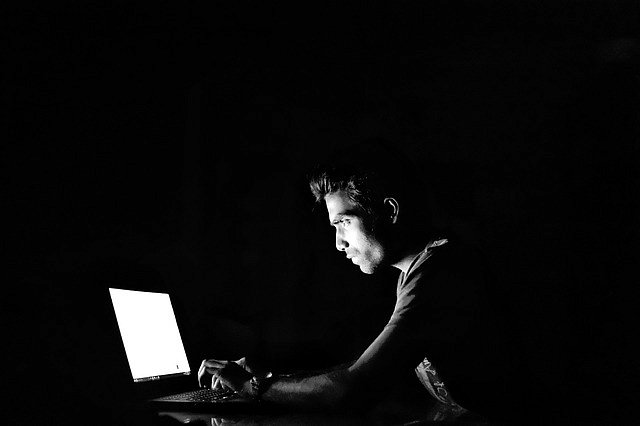 Jaki laptop do 1500?Warto sprawdzić jaki procesor posiada komputer, ile wbudowanej pamięci ram posiada oraz czy można ją rozszerzyć w razie potrzeby. Rodzaj i wielkość dysku twardego również nie pozostaje bez znaczenia. Spójrz na niego również wizualnie, czy odpowiada Ci jakość jego wykonania oraz czy jest odpowiedniej wielkości. Szukając laptopa do 1500 zł warto sprawdzić ranking najlepszych laptopów, gdzie znajdziesz najpopularniejsze i najlepsze urządzenia dostępne na rynku.